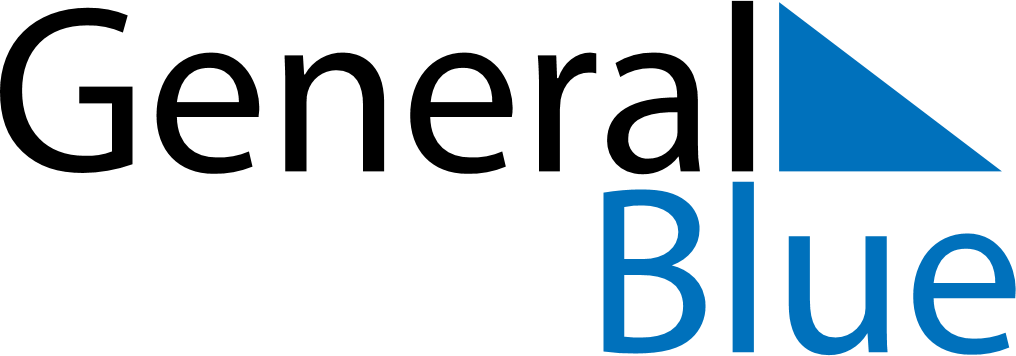 November 2024November 2024November 2024November 2024November 2024November 2024Bear Creek, Alaska, United StatesBear Creek, Alaska, United StatesBear Creek, Alaska, United StatesBear Creek, Alaska, United StatesBear Creek, Alaska, United StatesBear Creek, Alaska, United StatesSunday Monday Tuesday Wednesday Thursday Friday Saturday 1 2 Sunrise: 9:20 AM Sunset: 6:01 PM Daylight: 8 hours and 40 minutes. Sunrise: 9:23 AM Sunset: 5:58 PM Daylight: 8 hours and 35 minutes. 3 4 5 6 7 8 9 Sunrise: 8:25 AM Sunset: 4:56 PM Daylight: 8 hours and 30 minutes. Sunrise: 8:28 AM Sunset: 4:53 PM Daylight: 8 hours and 25 minutes. Sunrise: 8:31 AM Sunset: 4:51 PM Daylight: 8 hours and 20 minutes. Sunrise: 8:33 AM Sunset: 4:48 PM Daylight: 8 hours and 14 minutes. Sunrise: 8:36 AM Sunset: 4:46 PM Daylight: 8 hours and 9 minutes. Sunrise: 8:38 AM Sunset: 4:43 PM Daylight: 8 hours and 4 minutes. Sunrise: 8:41 AM Sunset: 4:41 PM Daylight: 7 hours and 59 minutes. 10 11 12 13 14 15 16 Sunrise: 8:44 AM Sunset: 4:38 PM Daylight: 7 hours and 54 minutes. Sunrise: 8:46 AM Sunset: 4:36 PM Daylight: 7 hours and 49 minutes. Sunrise: 8:49 AM Sunset: 4:34 PM Daylight: 7 hours and 45 minutes. Sunrise: 8:51 AM Sunset: 4:31 PM Daylight: 7 hours and 40 minutes. Sunrise: 8:54 AM Sunset: 4:29 PM Daylight: 7 hours and 35 minutes. Sunrise: 8:56 AM Sunset: 4:27 PM Daylight: 7 hours and 30 minutes. Sunrise: 8:59 AM Sunset: 4:25 PM Daylight: 7 hours and 26 minutes. 17 18 19 20 21 22 23 Sunrise: 9:01 AM Sunset: 4:23 PM Daylight: 7 hours and 21 minutes. Sunrise: 9:04 AM Sunset: 4:21 PM Daylight: 7 hours and 16 minutes. Sunrise: 9:06 AM Sunset: 4:19 PM Daylight: 7 hours and 12 minutes. Sunrise: 9:09 AM Sunset: 4:17 PM Daylight: 7 hours and 7 minutes. Sunrise: 9:11 AM Sunset: 4:15 PM Daylight: 7 hours and 3 minutes. Sunrise: 9:14 AM Sunset: 4:13 PM Daylight: 6 hours and 59 minutes. Sunrise: 9:16 AM Sunset: 4:11 PM Daylight: 6 hours and 55 minutes. 24 25 26 27 28 29 30 Sunrise: 9:18 AM Sunset: 4:09 PM Daylight: 6 hours and 51 minutes. Sunrise: 9:21 AM Sunset: 4:08 PM Daylight: 6 hours and 47 minutes. Sunrise: 9:23 AM Sunset: 4:06 PM Daylight: 6 hours and 43 minutes. Sunrise: 9:25 AM Sunset: 4:04 PM Daylight: 6 hours and 39 minutes. Sunrise: 9:27 AM Sunset: 4:03 PM Daylight: 6 hours and 35 minutes. Sunrise: 9:29 AM Sunset: 4:01 PM Daylight: 6 hours and 31 minutes. Sunrise: 9:32 AM Sunset: 4:00 PM Daylight: 6 hours and 28 minutes. 